Pourquoi est-il nécessaire de « déconnecter » ?Nous vivons dans une société qui attend beaucoup de nous. Dans cette société, le stress lié au travail et le burn-out sont des problèmes d’actualité. L’agence européenne pour la sécurité et la santé au travail indique que le stress est l’un des problèmes de santé les plus fréquents au travail. En effet, 32,7 % des travailleurs belges indiquent ressentir du stress au travail.Pouvoir laisser le travail derrière soi, tant sur le plan physique que mental, lors de pauses et en dehors des heures de travail a des effets positifs sur le bien-être, comme une meilleure concentration ou un niveau d’énergie plus important et plus durable. Les frontières entre la vie professionnelle et la vie privée diminuent sans cesse. Les raisons sont variées :travail non limité dans le temps et l’espace ;innovations techniques ;augmentation des facteurs de stress au travail.C’est pourquoi il est important de prendre le temps et le repos nécessaire lors de vos vacances pour vous installer une distance avec votre travail. En d’autres termes, pour vous déconnecter de votre travail.Il serait plus facile d’avoir une seule approche pour tout le monde. Toutefois, les recherches et la pratique ont démontré qu’un travail sur mesure est nécessaire dans les organisations afin d’aboutir à une manière saine de déconnecter. Il est également possible de tenir compte des situations individuelles, des préférences et des choix.Nouvelle législation relative à la prévention du burn-out et à la déconnexionÀ l’aide de quelques nouvelles mesures, le gouvernement souhaite réduire le risque de burn-out et attirer l’attention des employeurs et des travailleurs sur les risques liés à une disponibilité en ligne permanente.Le 22 mars 2018, la loi de relance ou loi relative à la relance économique et au renforcement de la cohésion sociale a été adoptée.Le volet Concertation en matière de déconnexion du travail et d’utilisation des moyens de communication numériques stipule que les comités pour la prévention au travail doivent se concerter à intervalles réguliers et à chaque demande des (représentants des) travailleurs à propos de la déconnexion du travail et de l’utilisation des moyens de communication numériques. Le gouvernement souhaite ainsi assurer le respect des temps de repos, vacances annuelles et autres congés des travailleurs ainsi que préserver l’équilibre entre vie professionnelle et vie privée. Le comité peut formuler des propositions et émettre des conseils à l’employeur sur la base de cette concertation. Les accords qui en découleront pourront faire l’objet d’une convention collective de travail ou être intégrés dans le règlement du travail.Un accord éventuel pourrait être que les collaborateurs ne soient pas tenus de répondre aux e-mails ou SMS après les heures de travail. Il peut également y avoir un accord sur l’option rendant techniquement impossible la réception des messages en dehors des heures de travail.Cette législation repose sur le malentendu selon lequel prester des heures supplémentaires signifie toujours bien travailler. Les travailleurs qui continuent de répondre à leurs e-mails après les heures de travail peuvent avoir le sentiment que le travail ne finit jamais, ce qui augmente le risque de burn-out. Contrairement à la France, notre législation belge ne parle pas de « droit » de déconnexion. Le législateur se limite à l’obligation de concertation, qui peut mener à des accords clairs. Comment utiliser la liste de contrôle ?Afin de soutenir les organisations lors de ces discussions, le Groupe IDEWE a prévu la liste de contrôle ci-dessous. Celle-ci peut être complétée au niveau de l’organisation, de l’équipe ou de l’individu. Elle peut également servir de fil conducteur lors d’une discussion au sein du comité.La déconnexion est un thème très vaste. Nous sélectionnons donc plusieurs aspects liés à la manière de travailler pendant et en dehors des heures de travail. On recense un certain nombre de bonnes pratiques. Rappelez-vous, il n’y a pas de bonne ou de mauvaise réponse. Les réponses sur la liste de contrôle ne font que préciser quels sont les points d’attention au sein de l’organisation dans le domaine de la déconnexion. Il est conseillé d’examiner les points d’attention et éventuellement de conclure des accords et/ou prendre les mesures appropriées.Indiquez d’une croix l’affirmation qui s’appliqueAprès les heures de travailPendant les congésPendant les heures de travailTravail non limité dans le temps et l’espaceEn cas de travail à temps partielFacteurs de risque éventuels qui entravent la déconnexionPression au travailContenu du travailRelations de travailLes principaux points d’attention pour déconnecter dans notre organisation sont :Y a-t-il des services ou départements spécifiques qui requièrent une attention en ce qui concerne ce thème ?Quelles mesures seraient pertinentes dans notre organisation pour aider les collaborateurs à déconnecter ?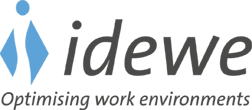 DISCUSSION SUR LA DÉCONNEXIONLISTE DE CONTRÔLE DÉCONNEXIONIl est rare de travailler après les heures de travailLes collaborateurs doivent rarement envoyer des e-mails après les heures de travailAucune réponse par e-mail n’est attendue après les heures de travailIl ne faut pas être joignable après les heures de travailIl ne faut plus réfléchir ou se tourmenter à propos du travail en dehors des heures de travailAucun problème de sommeil n’est lié au travailIl y a suffisamment de back-up prévus pendant les périodes de congéLe supérieur hiérarchique a un back-up lorsqu’il est en congéIl est facile de savoir qui est en congéLes e-mails ne sont pas relevés pendant une période de vacancesIl ne faut pas être joignable par téléphone pendant une période de congéIl est de coutume de prévoir du temps pour finir/clôturer les tâches avant une période de congéIl est de coutume de prévoir du temps pour traiter les e-mails après une période de congéLes congés doivent être pris pendant une longue période au moins une fois par an (minimum deux semaines)Il existe une directive qui stipule que l’on n’attend pas des collaborateurs qu’ils travaillent ou soient joignables pendant ses vacancesLa pause midi est respectéeDes micropauses sont activement intercalées Chacun est libre de décider lui-même du moment au cours duquel il répondra aux e-mails pendant la journée (ou se mettre disponible en ligne)Il existe suffisamment d’endroits pour travailler dans le calmeIl y a une alternance entre les efforts mentaux, l’exercice physique et le travail manuelLe télétravail est envisageableLe travail à domicile est fréquentLe télétravail est régi légalement et est fixé dans un addendum au contrat de travail.Des accords clairs sont établis en ce qui concerne le télétravailIl est facile de retrouver qui travaille quandLes collaborateurs à temps partiel ne sont pas appelés le(s) jour(s) où ils ne travaillent pasLes collaborateurs à temps partiel mettent un message d’absence le(s) jour(s) où ils ne travaillent pasLa pression au travail est vécue comme faisableLa pression au travail élevée et trop faible est prévisibleSuffisamment de temps est accordé pour l’exécution des missionsLes changements de dernière minute ont rarement lieuLe flux d’e-mails est considéré comme gérable Le travail n’est pas contraignant d’un point de vue émotionnelLes collègues se donnent beaucoup de soutien socialLe supérieur hiérarchique offre beaucoup de soutien social  Les collaborateurs ont le sentiment d’être suffisamment formés pour exécuter leurs tâchesLes collaborateurs ont le sentiment d’être suffisamment compétents pour exécuter leurs tâchesIl n’y a pas de tension ou de conflits au travailUn feed-back est régulièrement donné au travail Les collaborateurs sont régulièrement valorisés pour les prestations qu’ils fournissentIl y a des attentes claires et partagées à l’égard des uns et des autresAutres facteurs de risque :......…………OUI/NONSi oui, lesquels ? ...Biffez les mentions inutiles (et complétez éventuellement)Élaboration de directivesAccords relatifs à l’utilisation des e-mailsAccords relatifs à l’accessibilitéSensibilisation pour les supérieurs hiérarchiques et/ou les collaborateursIntervision au niveau de l’équipe en lien avec les attentes et les habitudesAutre(s) :...